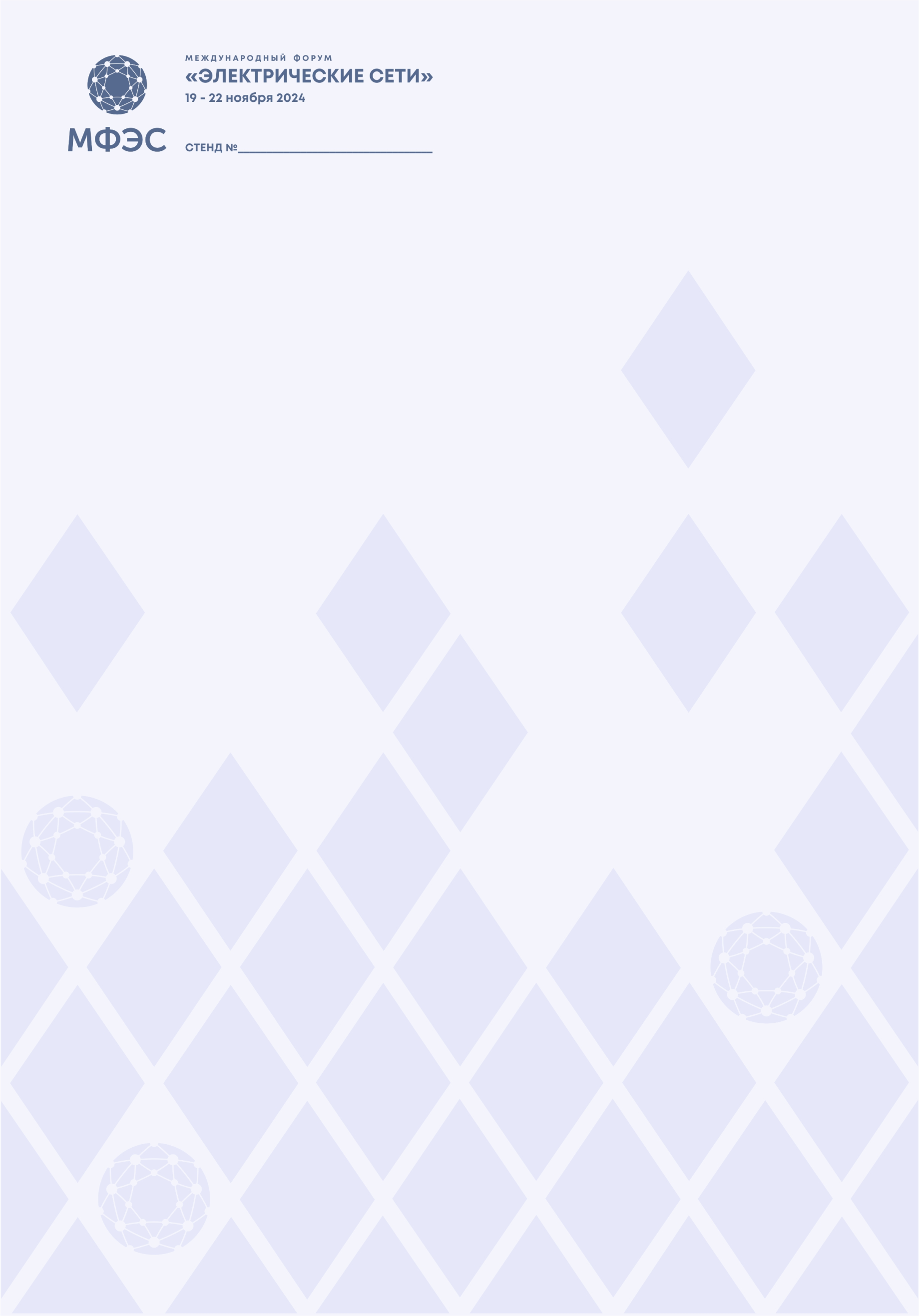 З А Я В К АЗаказ площадиИнформация в каталогИнформацию присылать до 10 октября 2024 г. вложенным файлом программы Word  по e-mail: exhibit@twest.ru,Укажите основной (один) раздел для размещения материалаПодпись руководителя	______________________________________  М.П. Организация – экспонент:  Организация – экспонент:  Организация – экспонент:  Страна:Телефон организации: Телефон организации: Контактное лицо: Телефон контактного лица:Телефон контактного лица:E-mail:URL (адрес ресурса в Internet):URL (адрес ресурса в Internet):Для оформления договора  и счета-фактуры приложить к заявке карточку учета предприятияДля оформления договора  и счета-фактуры приложить к заявке карточку учета предприятияДля оформления договора  и счета-фактуры приложить к заявке карточку учета предприятияНазвание организации для диплома:Название организации для диплома:Название организации для диплома:Организация-плательщик:  Организация-плательщик:  Организация-плательщик:  Адрес почтовый: Адрес почтовый: Адрес почтовый: Адрес юридический:Адрес юридический:Адрес юридический:ИНН/КПП: ИНН/КПП: ИНН/КПП: Расчетный счет №:                                            в (банк):Расчетный счет №:                                            в (банк):Расчетный счет №:                                            в (банк):Корр. Счет №:                                                     БИК: Корр. Счет №:                                                     БИК: Корр. Счет №:                                                     БИК: Ф. и. о., должность подписанта договора: Ф. и. о., должность подписанта договора: Ф. и. о., должность подписанта договора: Действует на основании: Действует на основании: Действует на основании: ВсегоДлинаГлубинаДополнение, примечания, указание доп. оборудованияДополнение, примечания, указание доп. оборудованияДополнение, примечания, указание доп. оборудованияДополнение, примечания, указание доп. оборудованияОборудованная=х        ◊  линейный        ◊ угловой          ◊ полуостров        ◊  линейный        ◊ угловой          ◊ полуостров        ◊  линейный        ◊ угловой          ◊ полуостров        ◊  линейный        ◊ угловой          ◊ полуостровНеоборудованная=хПотребляемая мощность  ______кВт  (только для необорудованной площади)Потребляемая мощность  ______кВт  (только для необорудованной площади)Потребляемая мощность  ______кВт  (только для необорудованной площади)Потребляемая мощность  ______кВт  (только для необорудованной площади)Объем:  до 1000 знаковОбъем:  до 1000 знаковРазделы:◊  Электротехническое оборудование◊ Линии электропередачи◊ Системы управления, связи, релейная защита и автоматика◊ Средства диагностики оборудования и ЛЭП◊   Вопросы эксплуатации и защиты персонала◊   Иные тематические направления